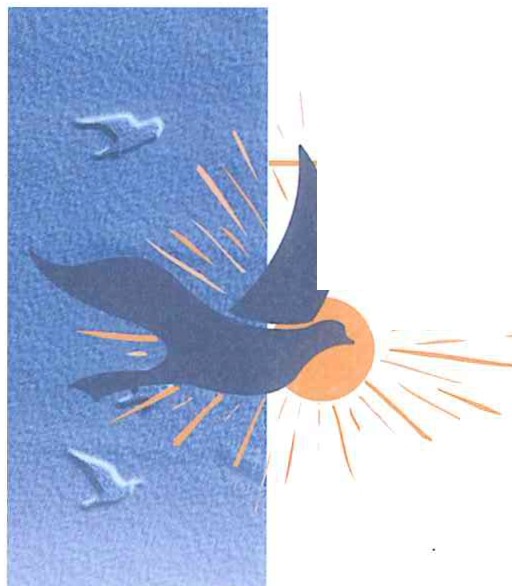 FÉDÉRATION COLOMBOPHILE FRANCAISEReconnue d'uUN/é pubUque pat déctet du'tl ••ri/1930COVID 19- Mode opératoire Mise en Loges Concours 2021Directives aux ColombophilesChers amis colombophiles,En prévision du début de la saison sportive, nous tenons à vous apporter les informations et directives à respecter afin que celle-ci se déroule dans les meilleures conditions.Grippe aviaireActuellement, le territoire Français est classé en niveau de risque élevé. A ce niveau de risque, les entraînements et les concours sont interdits jusqu’au 31 mars. Seules  les volées autour du colombier, sous la supervision directe du propriétaire, sont autorisées. A compter du 1er avril, les entraînements et les concours peuvent débuter.Covid19Les entraînements individuels ou collectifs ainsi que les compétitions peuvent débuter dans le respect strict des mesures sanitaires gouvernementales en vigueur à la date du 1er avril.En attendant, nous tenons à anticiper cette reprise des compétitions et à vous rappeler les règles sanitaires gouvernementales obligatoires et celles spécifiques à la pratique de notre sport qui ne sont désormais plus comme avant.Nous vous proposons une  série de règles à mettre en place, règles qui auront bien évidemment pour objectif de préserver les colombophiles et d'éviter d'être contaminés  par le COVID-19. Ces règles ne sont pas exhaustives et seront appelées à évoluer.REGLES SANITAIRES OBLIGATOIRES- Se saluer, ne pas se serrer les mains, se distancier  d'au  moins  un mètre de chaque autre  personne autour  de soi, tousser ou éternuer dans son coude, utiliser des mouchoirs à usage unique  et les jeter.- Masque et gants obligatoires au sein du lieu de mise en loges et lors du chargement du camion-Gel hydro alcoolique mis à disposition à l'entrée du local, lingettes désinfectantes-Etaler les mises en loges- Maximum de 3 personnes à la mise en loges. -Maximum de 6 personnes au sein des locaux colombophiles-Aucune manipulation ne pourra avoir lieu à mains nues- Le matériel  électronique et les constateurs manuels  devront être  désinfectés  avant  et après chaque utilisation-  Les bordereaux  de  participation aux  concours   devront   être   préparés   avant  d'arriver  au  siège colombophile.- L'espace buvette sera fermé- Aucune transaction en espèces ne doit être acceptée. Privilégier les chèques ou virements.MISE EN ROUTELa mise en route des concours doit se faire en appliquant strictement les consignes.1- Présentation obligatoire du certificat de vaccination2- Signature  d'un  document par  lequel  l'amateur s'engage à respecter  toutes  les mesures  sanitaires faute  de quoi il ne pourra accéder à l'espace de mise en loges des pigeons.3 -. Si la mise  en loges a lieu  habituellement dans un café, étant  donné  que ceux-ci restent fermés,  une autre  solution doit être  absolument trouvée pour  que  celle-ci puisse  se dérouler : salle attenante, fermée, sans  buvette, autre endroit prêté par la commune, voir chez un particulier à titre exceptionnel si c'est la seule solution.Si la mise en loges se déroule dans un bâtiment communal, le président de l'association est invité àprendre  contact avec Monsieur le Maire pour l'en informer et avoir son accord.
CONCOURS OFFICIELS*La mise en loges devra se faire sur rendez-vous  pris avec l'organisateur de la mise en loges, un amateurà la fois. Les amateurs suivants devront se distancier d'au moins un mètre.Nous  sommes  conscients  que  cette  façon  de  procéder   prendra   plus  de  temps  mais  cela  semble indispensable. Les personnes  plus  âgées pourront mettre en  loges  en priorité. Pour  celles-ci  et  les personnes  plus vulnérables, il est d'ailleurs très concevable et recommandé de les inviter  à rester chez elles et demander à un plus jeune de venir chercher  les pigeons chez celles-ci (le panier  sera sur le pas de la porte à  l'heure convenue)  ; cela permettra à tous  de pouvoir jouer.  L'entraide et  la solidarité doivent être au rendez- vous !*Pour  le  transport, convoyeurs et  chauffeurs   devront porter des  gants  à  changer  régulièrement, masques  et  avoir   du  gel   hydro   alcoolique  à   disposition  dans  le  camion.   Pour le dépouillement, les opérations restent les mêmes que la mise en  loges, de façon individuelle.L'objectif de  toutes ces propositions consiste, vous  l'aurez  compris,  à  protéger nos  amateurs,  nos bénévoles.Fait à Lille, le 8 mars 2021, pour application stricte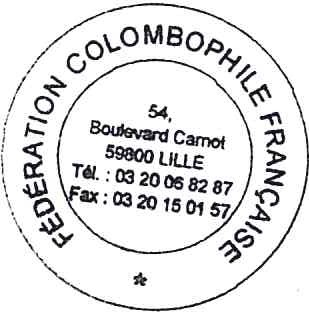 Jean-Jacques Dupuis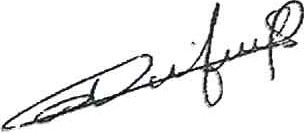 Président National